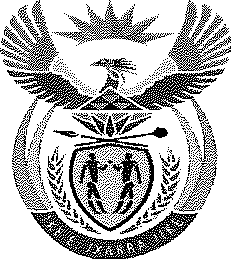 MINISTRY OF POLICE REPUBLIC OF SOUTH AFRICAPfiyate Bag X9O80, Cape Town 8000 Tel: 021— 467 7010/21	Fax' 021— 467 7033	Private Bag X463 PRETORIA, 0001, Tel: (012) 39W	28002819/20“‘”  !"	J 393NATIONAL ASSEMBLYFOR WRITTEN REPLY:QUESTION 2240DATE OF PUBLICATION IN INTERNAL QUESTION PAPER:17/08/20 W g (INTERNAL QUESTION PAPER NO (23-2018)2240. Ms. D Kohler (DA) to ask the Minister of Police:What  is the total cost to  date to  his  department  of the (a) Ieg‹za	fe e £3 for	theConstitutional  Court  case  of McBride	v  Minister	of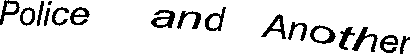 (CCT255/15) [2016] and (b) restructuring of the Investigative Directorate (IPID) instituted by the former Nathi Nhleko;Indepe ident	p••iceMinister	<of	lice,   M, pWhether, with regard to the costs incurred by his department as	e •e uit	eformer Minister's  alleged  unlawful  actions,  there  are any plans 6	r  the	,Minister to face any consequences, including legal orefinancier I ly	Feparatoconsequences; if not, why not; if so, what are the relevant details?Reply:The total cost paid on legal fees,  towards  the  Constitutional McBride	v  Minister	of  Police	and	Another	(CCT255/15) Department: Civilian Secretariat for Police Service is R 9 041 232.•‹ ?•.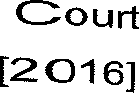 caseby	theIn the matter of McBride v Minister  of Police, the Minister has bee		n   cited /n hip official capacity. Even though cost orders have been given a			jainst		bi: officials who have been deemed to have acted mala fide (bad	faith), in this matter  both the  High  Court  and the Constitutional Court did root	e* theFOR WRITTEN REPLY: QUESTION 2240: DATE OF PUBLICATION IN INTERNAL QUESTION PAPER: 17 AUGUST 2018: (INTERNAL QUESTION PAPER NO 23-2018)Minister to pay the costs of the proceedings de bonis propiis (out of his own pocket).So there are no plans for the former Minister to face any consequences, including legal or financially reparatory consequences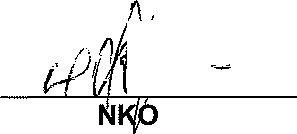 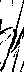 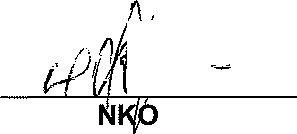 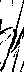 MR. PM	JOANACHIEF FINANCIAL OFFICER (CSPS)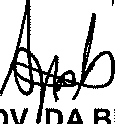 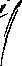 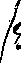 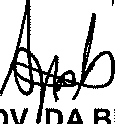 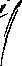 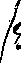 CHIEF DIRE TOR: LEGISLATION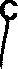 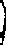 DATE:	( @Reply to question 2240 recommended/men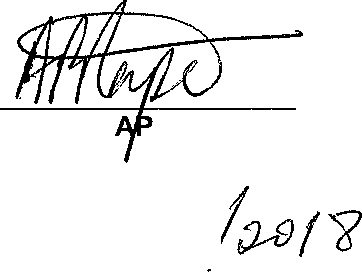 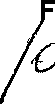 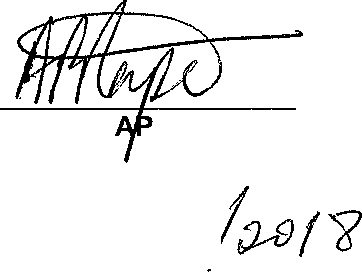 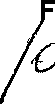 MR. AP R	EASECRETAi	I POLICE SERVICEDATE: /",	@Reply to question 2240 approved/note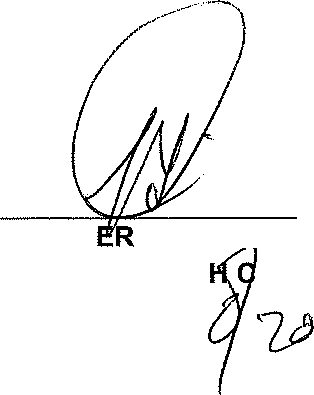 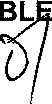 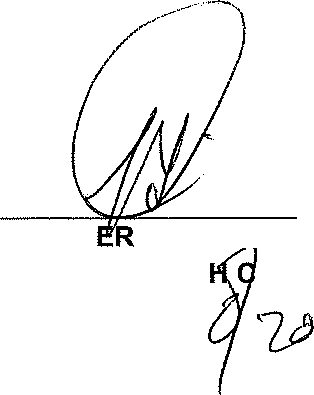 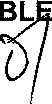 2